Филиал муниципального бюджетного дошкольного образовательного учреждениядетского сада «Березка» Зерноградского района – детский сад «Колобок»Сценарий утренникав средней группе «Лучики»«Для вас Любимые!»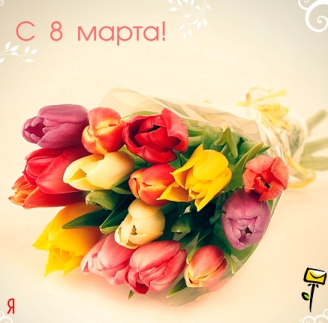 Воспитатель: Жарина Ю.А.                                            х. Путь Правды, 2018г.Под музыку « Зеркальный вальс» с цветами и шарами в зал  забегают дети, танцуют и дарят мамам цветы и звезды.Воспитатель: Вот опять наступила весна,Снова праздник она принесла.Праздник радостный, светлый и нежный,Праздник всех дорогих наших женщин.Чтоб всегда вы все улыбались,Ваши дети для вас постарались.Поздравленья вы наши примите, Выступленье детей посмотрите.1 ребёнок: Нас сегодня утром раноЗвон капели разбудилЧто случилось?Все: Это праздникМамин праздник наступил.2 ребёнок:Солнышко ласково светит,Птицы встречают зарю,О самой чудесной на свете,О маме своей говорю!3 ребёнок:Как много их добрых и нежных,Сегодня на праздник пришлоДля них расцветает подснежникИ солнышко дарит тепло.4 ребёнок:Сегодня для мамы все песни,Все пляски, улыбки и смех,Дороже ты всех и чудесней,Родной, золотой человек.5 ребёнок:Улыбки мы добрые вашиВ огромный букет соберемДля вас, дорогие вы наши,Мы песенку эту поём.              Песня «Милая мама»Милая мамочка, праздник у тебя.Самая красивая мама у меня.Пр.: Очень я, очень я мамочку люблю.        В праздник ей песенку ласково спою.Улыбнулась весело мамочка в ответ.Самая хорошая – лучше в мире нет.Воспитатель: На любом языке мира песни и стихи о маме звучат особенно нежно и ласково. Когда произносим слово «Мама», наше сердце ещё больше наполняется любовью.(Дети читают стихи о маме)6 ребёнок:В марте первого числаНачинается веснаМамин день-8 мартаОтмечает вся страна.7 ребёнок:Встану утром рано,Поцелую маму,Подарю цветов букетЛучше мамы друга нет!Воспитатель: Для вас, дорогие наши пусть всегда будет весна и цветут цветы. Встречайте, девочки танцуют для вас «Весенний вальс».Танец девочек с цветами «Весенний вальс»8 ребёнок:Зажурчал ручей в овражке,Прилетели с юга пташки.Греет солнышко с утра,В гости к нам пришла весна.9 ребёнок:Бежит ручей, смеётся у нашего окна,Идет на мамин праздник Волшебница Весна.Капель слетает с крыши, и небосвод высок.Самой весны я слышу веселый голосок.10 ребёнок:Порадуем вас песенкой,Веселой и красивой.Чтоб стали наши женщиныМоложе и счастливей.Песня «Весна» Смотрите-ка, кукушка,Уселась на суку,И сверху всем зверятамОна кричит ку-ку.Пр.: Ку-ку, ку-ку, зачем так долго спать.       Ку-ку, ку-ку – и вам пора вставать.Храпит в берлоге Мишка,Ему не до весны.Ленивый наш топтыжкаДосматривает сны.От солнышка проснуласьВеселая капель.Сегодня мамин праздник,Сегодня мамин день.Воспитатель: Дорогие ребята! А теперь отгадайте загадку:Кто читает книжки вам, отводит в детский сад,Кто печет оладушки для родных внучат?(Дети отвечают и выходят поздравлять бабушек)11ребёнок: Расскажу вам по секрету,У меня подружка есть.Сколько лет моей подружке,Мне на пальчиках не счесть.12 ребёнок: Много у бабушки с нами хлопот.Варит нам бабушка вкусный компот.Варежки тёплые может связать,Сказку на ночь нам рассказать.13 ребёнок: И, конечно, бабушке нравятся оладушки.Их без устали печёт,Ну, а я кладу их в рот.14 ребёнок: Трудится бабушка целые дни.Бабушка, милая, сядь, отдохни.Мы тебе песенку тихо споем,Дружно мы с бабушкой нашей живем!Песня «Бабушка, испеки оладушки».Б.,б.,б, испеки оладушки, оладушки,Горячие и пышные, с малиною и вишнею,С малиною и вишнею.Б., б., б., испеки оладушки, оладушки,Пушистые и вкусные,С грибами, да капустою,С грибами, да капустою.Б., б., б., испеки оладушки, оладушки,С вареньем, со сметаною,Как бабушка румяные, Как бабушка румяные.Воспитатель: Наш праздник продолжается, и ребята подарят мамам стихи.15 ребенок: Мама – слово дорогое.В слове том – тепло и свет.В славный день 8-го мартаНашим мамам – наш привет!16 ребенок: До чего красивы мамыВ этот праздничный денек!Пусть они гордятся нами:Мама, здесь я, твой сынок!17 ребенок: Тут и я, твоя дочурка,Посмотри, как подросла,А еще совсем недавноКрошкой маленькой была!18 ребенок: Что же мне на праздник маме подарить?Нужно постараться – и послушным быть!Вместе: Ради праздника такого Танец подарить готовы.Воспитатель: Порой мамы очень много работают, или им приходится уезжать по работе, а их детки скучают по ним, хотят кушать, могут даже сами приготовить обед. Давайте на несколько минут представим себе такую ситуацию, посмотрим танец наших мальчиков и все поймем.Танец мальчиков «Варись, варись кашка».Воспитатель: А наши мальчики подготовили поздравления не только мамам и бабушкам, но и нашим замечательным девочкам. Послушаем?19 ребенок: А еще у нас в саду есть девчонки –Короткие юбчонки!20 ребенок: Мы подружек наших тоже поздравляем.Вы простите, если мы вас обижаем.21 ребенок: А в саду у нас девчонки – умницы, красавицы!И признаться, нам, мальчишкам,Это очень нравится!22 ребенок: Вам сегодня обещаемКомплименты говорить.А немножко подрастете,Будем вам цветы дарить.Воспитатель: Настроение у нас просто класс!Музыка скорей играй,Детей на танец приглашай!Танец шутливый «А ты меня любишь» ( три пары – девочка, мальчик)Воспитатель: Как красивы наши мамыВ этот праздник лучший самый.Снова в гости приходитеИ еще сто лет живите!23 ребенок: Дорогие наши мамы!Мы и сами признаем,Что, конечно, не всегда мыХорошо себя ведем.24 ребенок: Мы вас часто огорчаем,Но совсем не замечаем.Просим вас, пожалуйста,Простите нас за шалости.Воспитатель: Без сна ночей прошло немало,Забот, тревог не перечесть.Земной поклон вам всем, родные мамы,За то, что вы на свете есть.Пусть ваши лица устают от улыбок,А руки от букетов цветов.Пусть ваши дети будут послушны,А мужья внимательны!Пусть ваш домашний очаг всегда укрепляют уют, достаток, любовь.Счастья вам, дорогие, всего самого доброго!Дорогие наши, примите еще раз от нас самые искренние поздравления и наши дети приглашают вас на танец.Танец детей с мамами. На этом наш концерт закончен, с праздником!!!